Численность обучающихся:№ Наименование реализуемой образовательной Форма обучения Численность обучающихся по состоянию на 01.09.2021, чел. п/п программы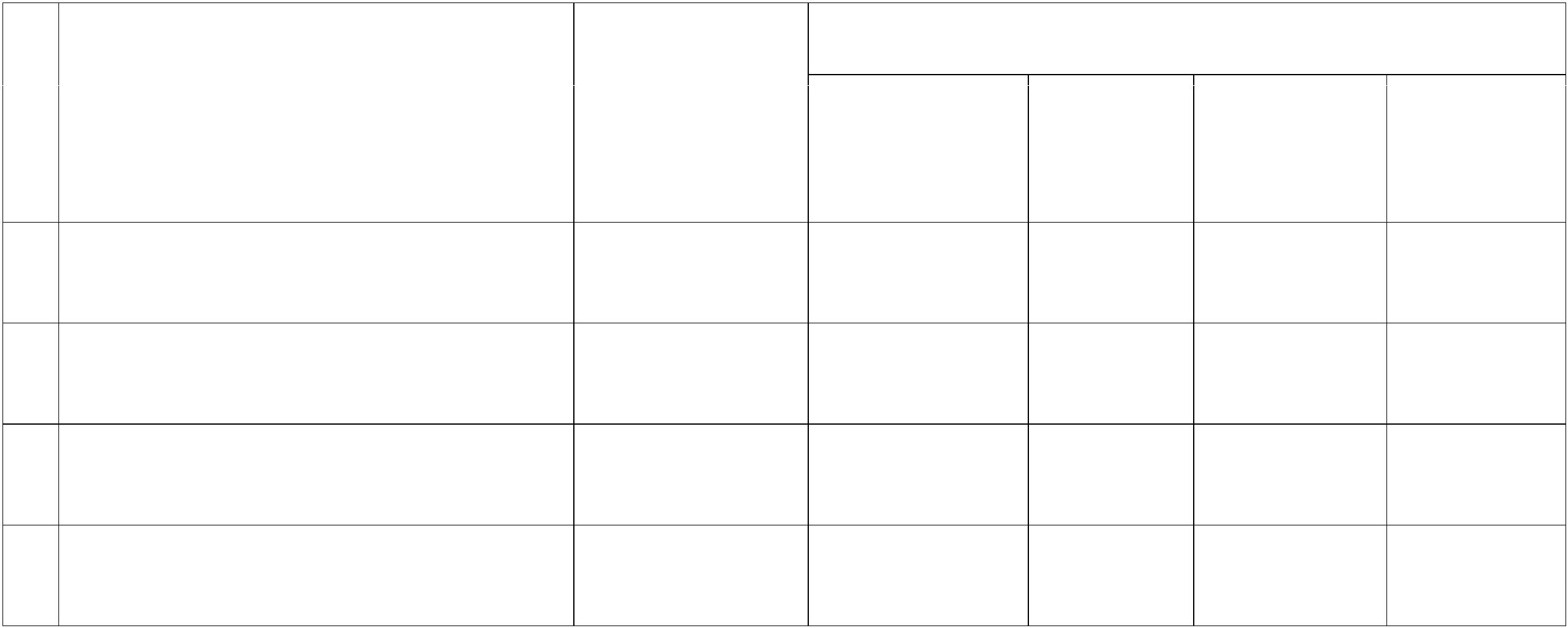  (для профессиональных образовательных программ – с указанием кода профессии, специальности, каждогонаправления подготовки, с разбиением по классам, курсам ит. п.)) (для профессиональных образовательных программ – с указанием кода профессии, специальности, каждогонаправления подготовки, с разбиением по классам, курсам ит. п.)) (для профессиональных образовательных программ – с указанием кода профессии, специальности, каждогонаправления подготовки, с разбиением по классам, курсам ит. п.)) (для профессиональных образовательных программ – с указанием кода профессии, специальности, каждогонаправления подготовки, с разбиением по классам, курсам ит. п.)) (для профессиональных образовательных программ – с указанием кода профессии, специальности, каждогонаправления подготовки, с разбиением по классам, курсам ит. п.)) (для профессиональных образовательных программ – с указанием кода профессии, специальности, каждогонаправления подготовки, с разбиением по классам, курсам ит. п.))за счет бюджетных ассигнованийфедерального бюджетаза счет бюджетов субъектовРоссийской Федерацииза счет местных бюджетов за счет средств физических и(или) юридических лиц за счет средств физических и(или) юридических лицОсновная общеобразовательная программа дошкольного образованияочная 55                                  0                                   0                                     0очная 55                                  0                                   0                                     0очная 55                                  0                                   0                                     0очная 55                                  0                                   0                                     0очная 55                                  0                                   0                                     0очная 55                                  0                                   0                                     0очная 55                                  0                                   0                                     0очная 55                                  0                                   0                                     0очная 55                                  0                                   0                                     0Основная общеобразовательная программа начального общего образованияОсновная общеобразовательная программа начального общего образованияОсновная общеобразовательная программа начального общего образованияОсновная общеобразовательная программа начального общего образованияочная 50 0 0 0очная 50 0 0 0очная 50 0 0 0очная 50 0 0 0очная 50 0 0 0очная 50 0 0 0очная 50 0 0 0очная 50 0 0 0очная 50 0 0 0Основная общеобразовательная программа основного общего образованияОсновная общеобразовательная программа основного общего образованияОсновная общеобразовательная программа основного общего образованияочная 81 0 0 0очная 81 0 0 0очная 81 0 0 0очная 81 0 0 0очная 81 0 0 0очная 81 0 0 0очная 81 0 0 0очная 81 0 0 0очная 81 0 0 0Основная общеобразовательная программа среднего общего образованияОсновная общеобразовательная программа среднего общего образованияочная 4                                      0                                  0                                    0очная 4                                      0                                  0                                    0очная 4                                      0                                  0                                    0очная 4                                      0                                  0                                    0очная 4                                      0                                  0                                    0очная 4                                      0                                  0                                    0очная 4                                      0                                  0                                    0очная 4                                      0                                  0                                    0очная 4                                      0                                  0                                    0